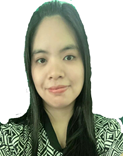 CHRISTINE JOY ALIAC-BALUCASOasis. Dubai, UAE+971557968319TEACHER/SECRETARY/RECEPTIONISTProfessional SummaryMotivated and responsible   grade teacher with good communication skills equipped by years of  teaching experience. Desire for excellent education especially in English and Mathematics or Numeracy. Gender equality, enthusiasm and motivation to different learners to achieve the best in learning. Giving opportunities to learners to be competent, competitive and become the great 21st century learners. QualificationsTeaching and counselingMotivating studentsClassroom managementInteractive learningPerformance assessmentExperience6th  Grade TeacherTomas A. Turalba Memorial Elementary School City of Biñan, LagunaPublic School(07/09/2012 – 4/30/2019)Established a learner- centered teaching learning process easier in a well maintained classroomDeveloped values to the learners as to discipline and a model of good work ethicsInspired learners to be achievers and be competitive Became aware and respect individual differences and supply learners needs.Provided differentiated activities to learners to supply the needs of diverse individuals 3rd  Grade TeacherUnited Methodist Christian SchoolBayombong, Nueva VizcayaPrivate School (06/05/2010- 03/30/2012)Performed routine activities for better and effective teaching- learningConducted measures for well-disciplined class.Observed good values and deedsAdministered performance test and quizzes  to measure strengths and weakness of learners and be able to cope up with learners needsEducationBachelor in Elementary Education 						                  2005 to 2009Nueva Vizcaya State UniversityBayombong, Nueva Vizcaya , Philippines( with honors )Eligibility / CertificationsPasserLicensure Examination for Teachers (LET) 				                               2010 to present	Civil Service Exam – Professional 							       2009Seminars / Trainings / CertificatesCertified true and correct:CHRISTINE JOY ALIAC-BALUCASApplicantTITLE OF SEMINAR/ CONFERENCE / WORKSHOPINCLUSIVE DATES OF ATTENDANCEINCLUSIVE DATES OF ATTENDANCECONDUCTED/ SPONSORED BYDIVISION IN-SERVICE TRAINING ON PEDAGOGICAL RETOOLING IN MATHEMATICS, LANGUAGES AND SCIENCE11/23/201811/25/2018BIÑAN ELEMENTARY SCHOOL, BIÑAN CITY, LAGUNAMETROBANK-MTAP –DEPED MATH CHALLENGE( PROCTOR)02/16/201702/17/2017CANLALAY ELEMENTARY SCHOOL, BIÑAN CITY, LAGUNASIX-SATURDAY PROGRAM IN MATHEMATICS ( TRAINOR )09/30/201711/21/2017SOUTHVILLE5A ELEM.SHOOL CENTER, BIÑAN CITY, LAGUNAMASS TRAINING OF GRADE VI TEACHERS ON THE IMPLEMENTATION OF Kto12 BASIC EDUCATION PROGRAM05/28/201706/03/2017TAGAYTAY HAVEN HOTEL, TAGAYTAY CITY, PHILIPPINESSIX-SATURDAY PROGRAM IN MATHEMATICS ( TRAINOR )08/20/2016-09/03-24/2016, 10/2016SOUTHVILLE5A ELEM.SHOOL CENTER, BIÑAN CITY, LAGUNA  DISTRICT IN SERVICE TRAINING ON CONTENT AND PEDADOGY10/20/201410/24/2014BIÑAN ELEM. SCHOOL, BIÑAN, CITY LAGUNA, PHILIPPINESDIVISION TRAINING ON TEACHER ENHANCEMENT PROGRAM, THE JOYS OF TEACHING09/17/201409/17/2014PERFORMING THEATER ARTS, UNIVERSITY OF PERPETUAL HELP SYSTEM – BIÑAN CITY, LAGUNA SEMINAR WORKSHOP ON ART OF PAPER FOLDING        ( ORIGAMI )09/06/201409/06/2014BIÑAN ELEM. SCHOOL, BIÑAN, CITY LAGUNA, PHILIPPINESGSP- AGE LEVEL COURSE08/30/201408/31/2014CAMP MARIA MAKILING LOS BAÑOS, LAGUNA, PHILIPPINESREGIONAL MASS TRAINING ON THE IMPLEMENTATION OF Kto12 BASIC EDUCATION PROGRAM FOR GRADE 3 TEACHERS IN PUBLIC ELEM. SCHOOLS ( CLUSTER 4 )05/19/201405/23/2014KENYO GARDEN HOTEL, PILA LAGUNA, PHILIPPINES2014 SUMMER SPORTS TRAINING PROGRAM IN COACHING AND OFFICIATING04/21/201404/25/2014BIÑAN ELEM. SCHOOL, BIÑAN, CITY LAGUNA, PHILIPPINESGSP- BASIC LEADERSHIP COURSE 11/29/201312/01/2013CAMP MARIA MAKILING LOS BAÑOS, LAGUNA, PHILIPPINESDISTRICT TRAINING ON THE FIRST MATH CAMP FOR TEACHERS 04/17/201304/17/2013BIÑAN ELEM. SCHOOL, BIÑAN, CITY LAGUNA, PHILIPPINESTEACHERS INDUCTION PROGRAM0504/201305/08/2013BIÑAN ELEM. SCHOOL, BIÑAN, CITY LAGUNA, PHILIPPINES